MTA – A PARTIR DE LA 3E - CONTRAT INITIAL : 4 ANS LA BONNE VOIE POUR VOUS SI• Vous accordez une grande importance à la défense et à l’éthique,• vous recherchez le sérieux et la rigueur pour un métier qui manipule de l’armement,• Vous souhaitez pratiquer le plus exigeant des parachutismes, dans des conditions militaires,• Vous avez le gout de l’effort et les qualités physiques d’endurance pour les patrouilles de jour et de nuit,• Vous recherchez le sens du devoir les valeurs de l’esprit d’équipe.LES PERSPECTIVES D'ÉVOLUTION• De grade d'aviateur jusqu’au grade de caporal-chef après 4 ans de service.• Possibilité de devenir sous-officier après tests de sélection (entre la 3ème et 5ème année de contrat) et sur dossier (entre la 12ème et 15ème année de contrat).• Accès à des emplois de plus en plus spécialisés via brevets et qualifications. • Sur prospection et volontariat, le militaire affecté en unité d’intervention conventionnelle peut rejoindre une unité d’intervention des opérations spéciales. 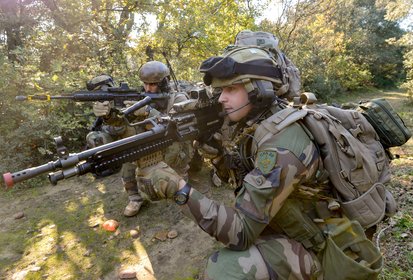 LA REMUNERATION A l’entrée en école (Aviateur) 1 351 € NETA l’obtention du grade de Caporal 1 416 € NETA l’obtention du grade de Caporal-chef 1 420 € NETSolde au 1er janvier 2018 pour un célibataire.A l'obtention du brevet des troupes aéroportées (TAP) vers 6 mois de service ajout de l'indemnité pour services aériens: 640 € Montants non contractuels susceptibles de modifications. 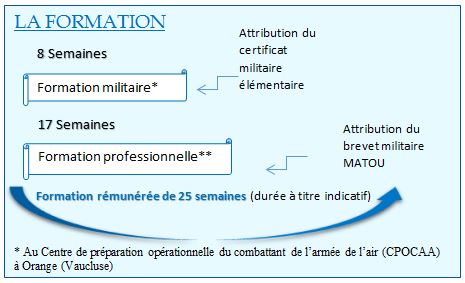 